N° ETUDIANT : ………………… NOM : ………………………………….. Prénom : …………………………………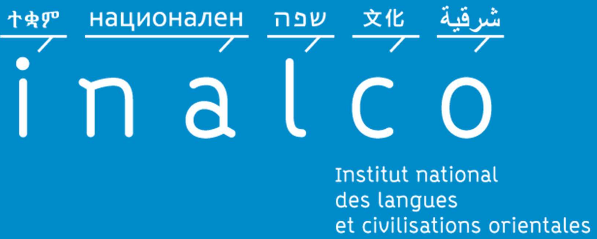 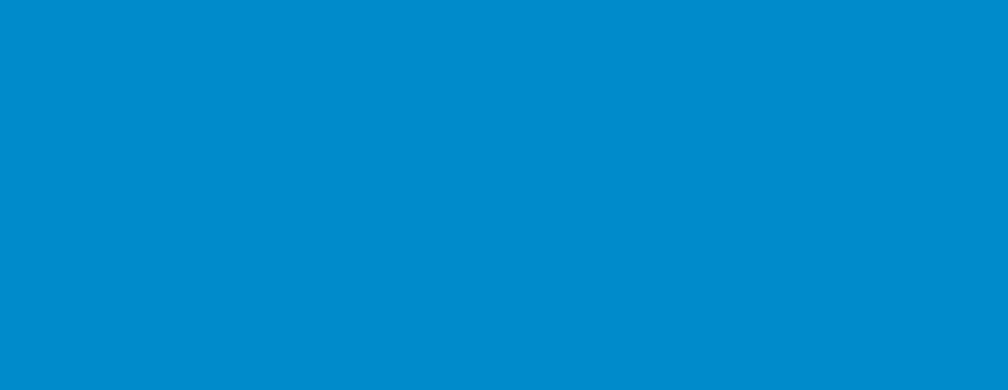 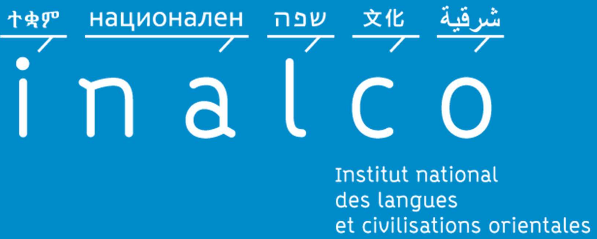 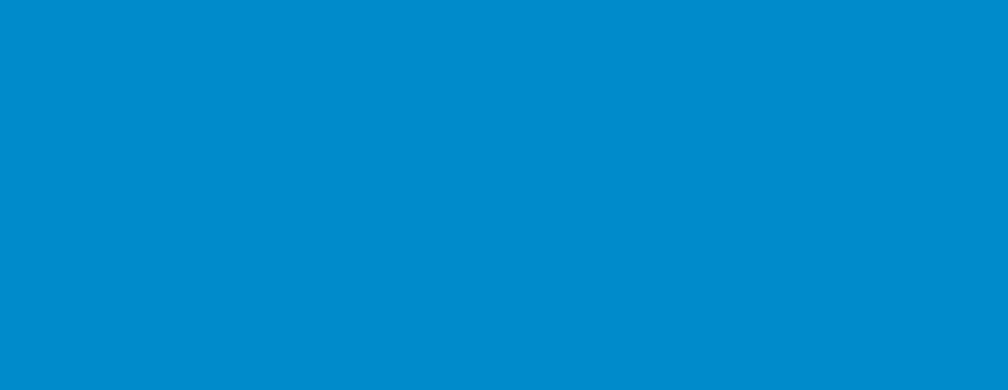 E-MAIL : …………………………………………………… TEL : …………………………………….Redoublant(e) L3 : ☐ oui  ☐ non	L2 validée : ☐ oui ☐ non / Si non, précisez les codes des enseignements de L2 à valider : ………………………………………………………………………….SEMESTRE 1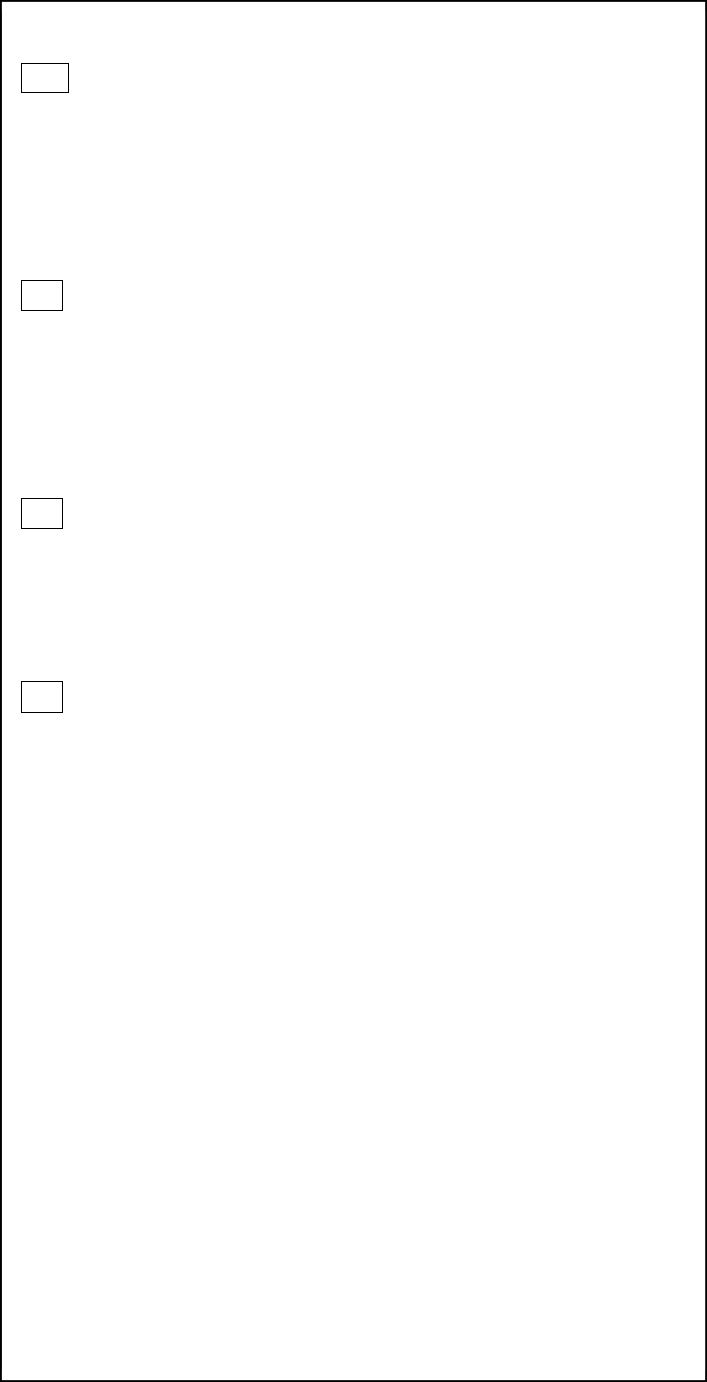 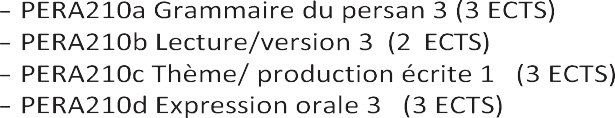 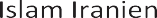 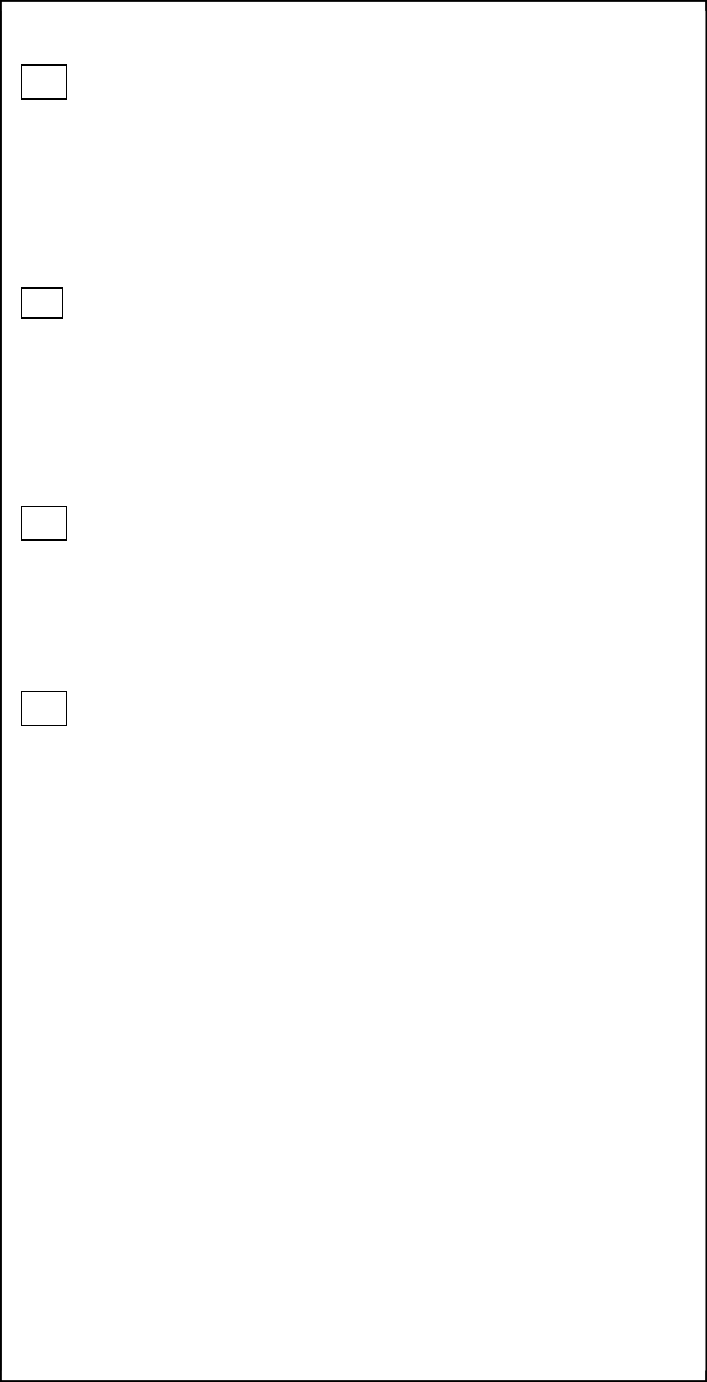 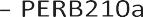 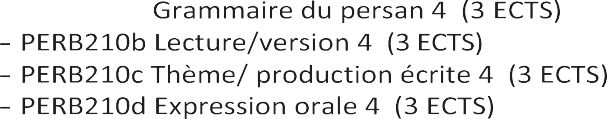 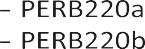 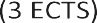 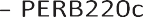 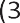 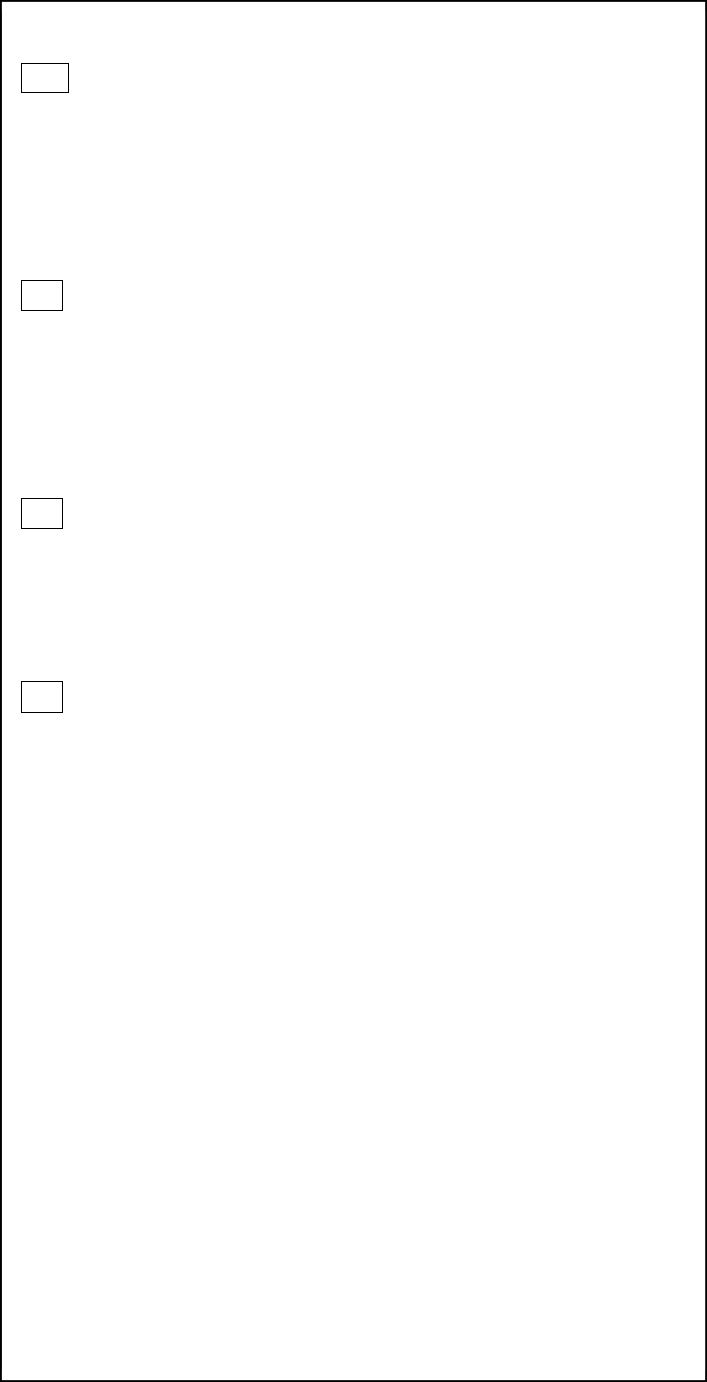 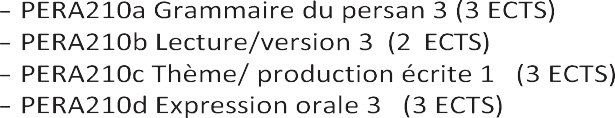 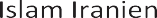 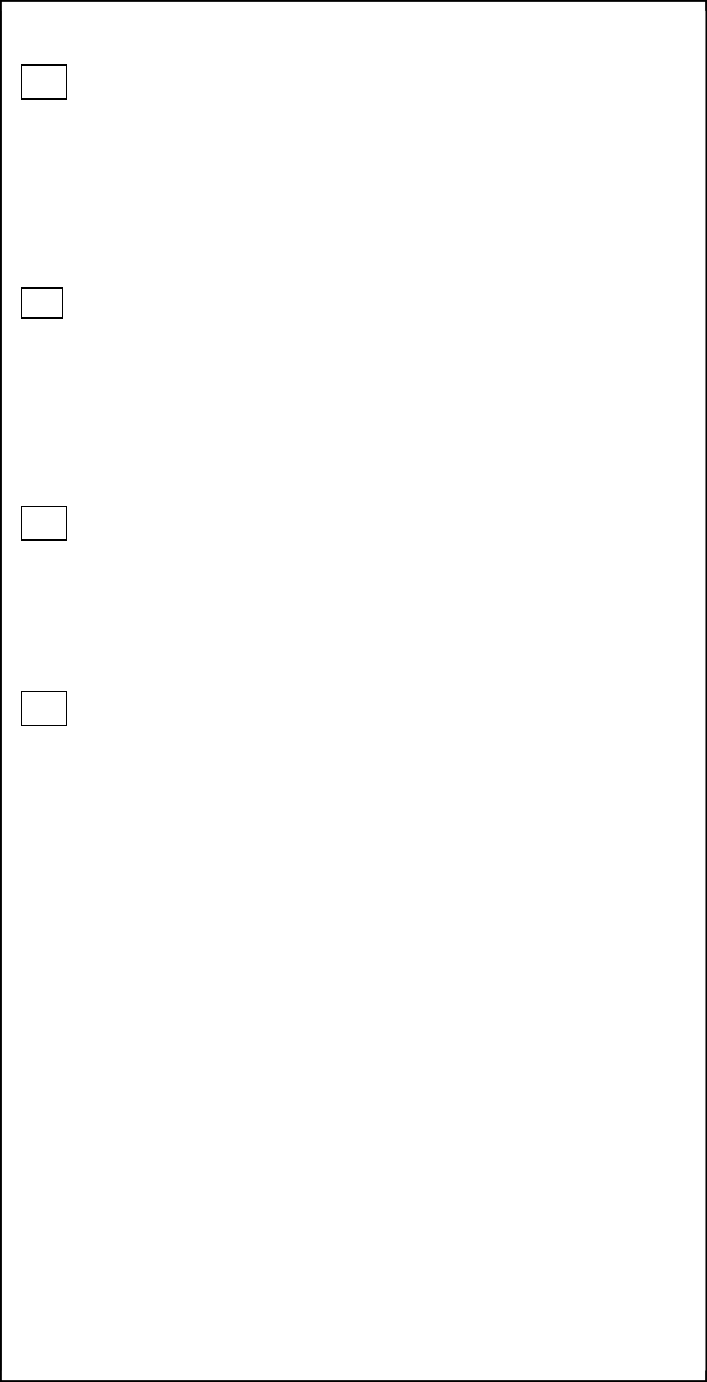 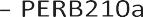 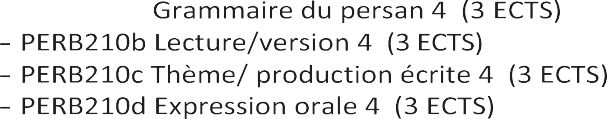 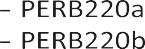 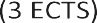 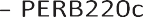 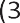 UE1 STRUCTURE DE LA LANGUE (12 ECTS)SEMESTRE 2UE1 STRUCTURE DE LA LANGUE (12 ECTS)-	-UE2 CIVILISATION et/ou  LANGUE (9 ECTS)-PERA220a Histoire de l’Iran 3 (3 ECTS)-PERA220b Histoire de littérature persane (Période classique) (3 ECTS)-PERA220c	(3 ECTS)UE3 ENSEIGNEMENTS REGIONAUX (3 ECTS)1 EC au choix dans l’offre du département : Code………………Intitulé……………………………………………………………………….UE4 (2 EC AU CHOIX) (6 ECTS)*L’étudiant opte pour un parcours régional afin d’élargir ses connaissances sur l’aire géographique ou le pays étudié choisit deux EC :-parmi les enseignements d’approfondissement du département (UE3)-parmi les enseignements proposés par un autre département ou par un autre établissement- dans l’offre des parcours thématiques et disciplinaires-les étudiants ayant validé la Licence + peuvent demander la validation de 3 ects de ces enseignements de L1 au titre d’un enseignement libre/ouverture de la L2Précisez le code et l’intitulé des deux EC choisis :□……………………………………………………………..□…………………………………………………………….UE2 CIVILISATION et/ou LANGUE (9 ECTS)Histoire de l’Iran 4PERA220b Histoire de littérature persane (Période moderne) (3 ECTS)Cinéma iranienUE3 ENSEIGNEMENTS REGIONAUX (9 ECTS)1 EC au choix dans l’offre du département: Code………………Intitulé……………………………………………………………………….UE4 (2 EC AU CHOIX) (6 ECTS)*L’étudiant optant pour un parcours régional afin d’élargir ses connaissances sur l’aire géographique ou le pays étudié choisit deux EC :-parmi les enseignements d’approfondissement du département (UE3)-parmi les enseignements proposés par un autre département ou par un autre établissement-dans l’offre des parcours thématiques et disciplinaires-il peut aussi choisir le cours Anglais au deuxième semestre (L2 S4), sous réserve de places disponibles (capacités d’accueil limitée : inscription sur place bureau 322)-les étudiants ayant validé la Licence + peuvent demander la validation de 3 ects de ces enseignements de L1 au titre d’un enseignement libre/ouverture de la L2.Précisez le code et l’intitulé des deux EC choisis :□…………………………………………………………………………………□…………………………………………………………………………………Secrétariat pédagogique : bureau 344Secretariat.eurasie@inalco.frBoîtes aux lettres - 3ème étage (près de la salle 3.26) Date :					signature 